Comparing and Contrasting Death Scenes in “The Scarlet Ibis”We have discussed how the scarlet ibis can be a symbol for Doodle in James Hurst’s short story “The Scarlet Ibis,” and now your group is assigned the task of comparing and contrasting the deaths of both of them.Re-read the passages below.  Analyze the passages for similarities and differences.Put together a Google Slide Presentation on the findings your group can come up with.The death of the scarlet ibis:“…bumping through the limbs of the bleeding tree and landing at our feet with a thud.  Its long, graceful neck jerked twice into an S, then straightened out, and the bird was still.  A white veil came over the eyes and the long white beak unhinged.  Its legs were crossed and its clawlike feet were delicately curved at rest.  Even death did not mar its grace, for it lay on the earth like a broken vase of red flowers, and we stood around it, awed by its exotic beauty.”The death of Doodle:“…Limply, he fell backwards onto the earth.  He had been bleeding from the mouth, and his neck and the front of his shirt were stained a brilliant red.  Doodle!  Doodle!  I cried, shaking him, but there was not answer but the ropy rain.  He lay there awkwardly, with his head thrown far back, making his vermilion neck appear unusually long and slim.  His little legs, bent sharply at the knees, had never before seems so fragile, so thin.  I began to weep, and the tear-blurred vision in red before me looked very familiar.”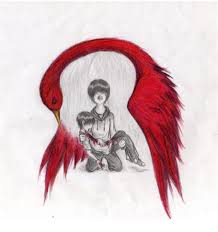 